《2016年全国基桩无损检测培训班》第二期（总第十七期）会 议 通 知尊敬的各位岩土工程界朋友：由中国科学院武汉分院继续教育学院、中国科学院武汉岩土力学研究所、武汉中岩科技有限公司、湖北·武汉无损检测学会四家单位联合发起与组织的《2016全国基桩无损检测培训班》拟于2016年11月18日~2016年11月24日在武汉举行。本次培训班以提高基桩检测及岩土工程检测监测技术为目的，采用理论讲解与现场实践操作相结合的形式对各检测监测单位一线技术人员进行培训考核。培训合格后由中国科学院武汉分院继续教育学院颁发《建设工程质量检测继续教育证》。热忱地欢迎广大基桩检测界朋友参加！培训班理论学习内容：桩的基本知识超声波基础知识及应力波理论JTG/T F81-201X规范宣贯基桩低应变测试技术基桩超声波透射法测试技术基桩静载荷测试技术地基及其他静载荷测试技术地基基础其他相关检测技术成孔（槽）检测技术基桩高应变测试技术（选修）二、培训时间、地点及费用：报到时间：2016年11月18日全天地点：武汉金谷国际酒店           东湖高新技术开发区民族大道308号(中南财经政法大学南湖校区东二门旁) 培训时间：2016年11月19日~11月24日培训费用：1800元/人 （含选修）   1600元/人（不含选修）           （均含资料费、培训费、餐费）住宿费用：340元/间（标准间）特别说明：培训证书上会加盖钢印，请务必携带2寸彩色登记照2张（办证用，建议蓝底）已颁发《建设工程质量检测继续教育证》的学员无须再次携带照片。参加培训时请务必携带继续教育证书。三、报名方式：网上报名：请在PC端登录工程质量检测继续教育网（网址：www.gcjcpx.com，）进入培训班报名系统，填写个人报名信息、完成房间预订、查询报名费用、选择缴费方式后即完成培训报名。报名成功后，会务组会第一时间与您确认培训信息。四、联系方式：电话咨询：谭卫卫027-87198300  18502739981            QQ咨询：2161211837               详情登录：www.gcjcpx.com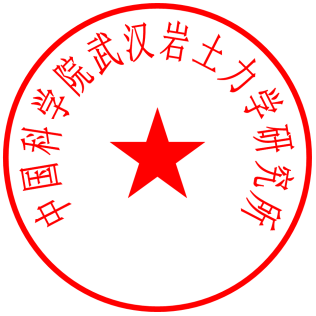 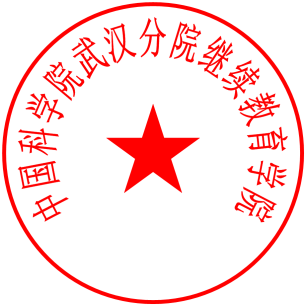 举办单位：中国科学院武汉分院继续教育学院             中国科学院武汉岩土力学研究所             武汉中岩科技有限公司                       湖北·武汉无损检测学会二〇一六年十月